Objednávka 0493/2023Domov U Biřičky	DodavatelK Biřičce 1240	DEHAU TRÁVNÍK s.r.o.50008, Hradec Králové	17IČ:	00579033	50781, Lázně BělohradDIČ:	CZ579033	IČ: 09749110, DIČ: CZ09749110Vystavil:	Jiráčková Pavlína	Číslo dodavatele: DEHAUDne:	9. 11. 2023 17:28:34Telefon:	495 405 311Platební podmínky:	14 dní od přijetí faktury Termín dodání:Objednávka je v souladu se zákonem č.320/2001 Sb.  (číslo objednávky uveďte ve faktuře)Všeobecný materiál - dezinfekceKód	Popis	Množství	Cena / MJ	Částka bez DPH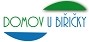 Nejsme plátci DPH.Celková částka včetně DPH, popř. dopravy, zaškolení, montáže, apod.  Akceptace objednávky (přijetí nabídky)  Tímto akceptujeme Vaši shora uvedenou objednávku    Dne ........................................Strana 1/1INCIDIN WIPES30,00 bal1 527,8400	45 835,20INCIDIN PRO 6L	1,00	ks2 163,8000	2 163,80SURFANIOS PREMIUM 5 l	2,00	ks1 553,2600	3 106,52zaokrouhlení	1,00	ks	0,3200	0,32Celkem bez DPHČástka DPHCelkem včetně DPH51 105,84 CZK10 732,16 CZK61 838,00 CZK